Snapchat Messaging Amid Consumer SensitivitiesSnapchat is urging brands that use its platform to adapt communications to current consumer sensitivities in the wake of the coronavirus pandemic, including shifting from product benefits, hard-selling, calls to action and broad messaging to consumer benefits, offering assistance, brand equity and empathetic verbiage, according to a post. More specifically, marketers should communicate with users by spreading positivity, "gamifying your brand messaging" and lifting individuals "by spreading awareness of local causes."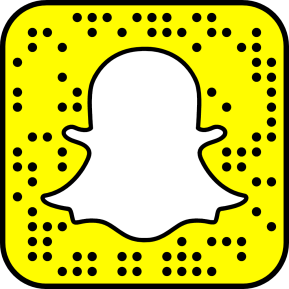 Social Media Today 4.4.20  https://www.socialmediatoday.com/news/snapchat-provides-tips-for-brands-looking-to-connect-with-their-audiences-a/575476/ 